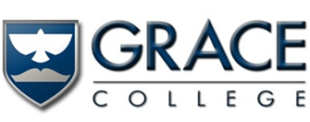 CIRCULAR #12 1era EtapaPROCESO AÑO ESCOLAR 2023Estimadas Familias: Junto con saludarles y desear para Uds. bendiciones, compartimos el Proceso de Matrícula 2023 de Grace College. Es importante señalar que las condiciones bajo las cuales brindaremos nuestros servicios educacionales el año próximo, están reflejadas en el contrato de prestación de servicios educacionales 2023, el cual está a disposición de todos nuestros apoderados al momento de matricular. 1era Etapa: alumnos nuevos Pre Básica y cupos disponibles Enseñanza Básica y Media Se entiende que el Proceso 2023 está confirmado, cuando la Cuota de Incorporación, Matrícula y Arancel 2022 se encuentran debidamente documentados y/o pagados.Únicas formas de pago:Cheques nominativos y cruzados a nombre de Soc. Educacional Peniel S.A.Tarjetas bancarias para pagos contado.Transferencias y/o depósito para pagos contado a Soc. Educacional Peniel S.A. RUT 76.096.868-4, cuenta corriente 81529180 Banco BCI, mail gladys.nunez@gracecollege.cl.  (los comprobantes originales deberán ser presentados al momento de concretar Proceso 2023)La atención de apoderados para Proceso de Matricula 2023 en esta primera etapa, será de acuerdo con el siguiente detalle:Finalmente agradecemos vuestra acogida a la presente información y esperamos los plazos indicados de matrícula se cumplan y nos permitan tener un excelente proceso para todos.ADMISIÓN:		Miss Maryely Araujo Mail: admision@gracecollege.cl     				Fono: +56939500656MATRICULAS:	           Miss Gladys Núñez Gárate				Mail:  gladys.nunez@gracecollege.cl				Fono: +56939495557Sí acontece que su decisión sea no matricular bajo los términos y condiciones ofrecidas por el colegio, agradeceremos nos lo haga saber a la brevedad. No es opción reservar cupo. Le saluda cordialmente.Unidad de Matrículas de Grace CollegeCOSTOS 2023MATRICULAARANCEL ANUAL POR ALUMNOCUOTA DE INCORPORACIÓN(alumnos nuevos)PLAY GROUP10 UF91 UFNo pagaPRE KINDER Y KINDER(jornada mañana)10UF91UF30UFPRE KINDER Y KINDER (horario extendido)10 UF100 UF30 UFBASICA Y MEDIA10 UF100 UF30 UF excepto IV EMBeneficios 1era Etapa Proceso 2023.  Vigentes del 04/04/22 al 30/05/221) UF congelada al 23/05/2022, día del inicio de matrícula.2) Costo Admisión con un descuento del 50% (se cobrará 1 UF por postulante)3) Matricula hasta en 2 pagos (al día y cheque a 30 días)4)  Cuota de Incorporación hasta en 3 pagos (al día y cheques a 30 y 60 días)5) Arancel 5% descuento pago contado6) Arancel documentado hasta en 12 cheques con fechas del 05/01/2023 al 05/12/2023Si son 11 cheques o menos se comienza desde el 05/02/20237) Descuento Arancel por cantidad de hermanos; 3ero el 20%; el 4to el 50% y desde el 5to el 100%23 al 31/05/2223 al 31/05/2223 al 31/05/2223 al 31/05/2223 al 31/05/2223 al 31/05/2223 al 31/05/22Proceso Matricula 2023 Alumnos Aprobados Proceso Matricula 2023 Alumnos Aprobados Proceso Matricula 2023 Alumnos Aprobados Proceso Matricula 2023 Alumnos Aprobados Proceso Matricula 2023 Alumnos Aprobados Proceso Matricula 2023 Alumnos Aprobados Proceso Matricula 2023 Alumnos Aprobados Proceso Matricula 2023 Alumnos Aprobados Proceso Matricula 2023 Alumnos Aprobados Proceso Matricula 2023 Alumnos Aprobados Proceso Matricula 2023 Alumnos Aprobados Proceso Matricula 2023 Alumnos Aprobados Proceso Matricula 2023 Alumnos Aprobados Proceso Matricula 2023 Alumnos Aprobados may-22may-22may-22may-22may-22may-22may-22LMMJVSD232425262728293031HORARIO ATENCIÓN 7:30 A 13:00 HRS.HORARIO ATENCIÓN 7:30 A 13:00 HRS.HORARIO ATENCIÓN 7:30 A 13:00 HRS.HORARIO ATENCIÓN 7:30 A 13:00 HRS.HORARIO ATENCIÓN 7:30 A 13:00 HRS.HORARIO ATENCIÓN 7:30 A 13:00 HRS.HORARIO ATENCIÓN 7:30 A 13:00 HRS.